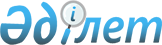 Успен ауданының ауылдары мен ауылдық округтері аумағында көшпелі сауданы жүзеге асыру үшін орындарды белгілеу туралы
					
			Күшін жойған
			
			
		
					Павлодар облысы Успен аудандық әкімдігінің 2015 жылғы 2 наурыздағы № 47/3 қаулысы. Павлодар облысының Әділет департаментінде 2015 жылғы 08 сәуірде № 4411 болып тіркелді. Күші жойылды - Павлодар облысы Успен аудандық әкімдігінің 2016 жылғы 26 сәуірдегі N 79/4 қаулысымен      Ескерту. Күші жойылды - Павлодар облысы Успен аудандық әкімдігінің 26.04.2016 N 79/4 қаулысымен.

      Қазақстан Республикасының 2001 жылғы 23 қаңтардағы "Қазақстан Республикасындағы жергілікті мемлекеттік басқару және өзін-өзі басқару туралы" Заңының 31-бабы 1-тармағының 4) тармақшасына, Қазақстан Республикасының 2004 жылғы 12 сәуірдегі "Сауда қызметін реттеу туралы" Заңының 8, 27-баптарына, Қазақстан Республикасы Үкіметінің 2005 жылғы 21 сәуірдегі № 371 қаулысымен бекітілген ішкі сауда Ережесінің 120-тармағына сәйкес Успен ауданының әкімдігі ҚАУЛЫ ЕТЕДІ:

      1. Сауда қызметі субъектілерінің Успен ауданының ауылдары мен ауылдық округтері аумағында көшпелі сауданы жүзеге асыру үшін орындары қосымшаға сәйкес белгіленсін.

      2. Осы қаулының орындалуын бақылау аудан әкімінің жетекшілік ететін орынбасарына жүктелсін.

      3. Осы қаулы оның алғашқы ресми жарияланғанынан кейін күнтізбелік он күн өткен соң қолданысқа енеді.

 Успен ауданының ауылдары мен ауылдық округтері аумағында
көшпелі сауданы жүзеге асыру үшін орындардың тізімі
					© 2012. Қазақстан Республикасы Әділет министрлігінің «Қазақстан Республикасының Заңнама және құқықтық ақпарат институты» ШЖҚ РМК
				
      Аудан әкімі

Б. Демеуов
Успен ауданы әкімдігінің
2015 жылғы 2 наурыздағы
№ 47/3 қаулысына
қосымша№ р/с

Ауылдар мен ауылдық округтердің атауы

Орналасқан жері

Саны

1

2

3

4

1

Успен ауылдық округі

Успен ауылы, Гагарин – Баюк көшелерінің қиылысы ("Престиж", "Олжа", "Анжела" дүкендерінің жанында)

1

2

Ковалев ауылдық округі

Ковалев ауылы, Тәуелсіздік көшесі 35 (мәдениет Үйінің жанында)

1

3

Равнополь ауылдық округі

Константинов ауылы, Абай көшесіндегі орталық алаңда ("РЭГТайм" дүкенінің қасында)

1

4

Богатырь ауылы

Богатырь ауылы, Советов – Садовая көшелерінің қиылысы

1

5

Қозыкеткен ауылдық округі

Қозыкеткен ауылы, Жеңіс көшесі (Орталық алаңда)

1

6

Қоңырозек ауылдық округі

Қоңырозек ауылы, Милевский – Советов көшелерінің қиылысы

1

6

Қоңырозек ауылдық округі

Дмитриев ауылы, Школьная – Отан көшелерінің қиылысы

1

7

Таволжан ауылы

Таволжан ауылы, Кооперативная көшесі ("Камила" дүкенінің қасында)

1

8

Надаров ауылдық округі

Вознесен ауылы, Жеңіс көшесі 40 (ауылдық мәдениет Үйі ғимаратының қасында)

1

9

Қаратай ауылы

Қаратай ауылы, Школьная - Целинная көшелерінің қиылысы

1

10

Белоусов ауылдық округі 

Белоусов ауылы, Школьная көшесі (мәдениет Үйінің және стадионның аралығында)

1

10

Белоусов ауылдық округі 

Ольгин ауылы, Советов – Ленин көшелерінің қиылысы (бұрынғы ауыл әкімінің аппараты ғимаратының қасында)

1

10

Белоусов ауылдық округі 

Тимирязев ауылы, Школьная – Алматинская көшелерінің қиылысы (бұрынғы ауыл әкімінің аппараты ғимаратының қасында)

1

11

Новопокров ауылдық округі

Галицк ауылы, мәдениет Үйінің ғимаратының, Школьный № 7 тұйық көшесі және Школьный № 9/2 тұйық көшесі ғимаратының аралығында

1

11

Новопокров ауылдық округі

Новопокров ауылы, Советов көшесі № 14/2 бойынша ғимараттың және Советов көшесі № 16а ғимараттың аралығында

1

12

Лозов ауылдық округі

Лозов ауылы, Мира көшесі бойынша ("Елена" дүкеніне қарсы)

1

Барлығы:

Барлығы:

Барлығы:

16

